1. Call to order President Ballard called the meeting to order at 6:00pm 2. Establish quorum Attendance Taken at 6:00 PM. Also attending: Leon Ashlock, Superintendent and Stephanie White, Minutes Clerk 3. Consent Agenda (Consent Agenda may be voted separately at the request of any member of the Board of Education) Motion to approve Consent Agenda. This motion, made by Chris Carroll and seconded by Ryan Suntken, passed.Yea: 3, Nay: 0, Absent: 2A. Vote to approve the agenda as part of the minutes B. Vote to approve the minutes from the regular meeting of September 12, 2022, and the September 13, 2022 Special Meeting C. Vote to approve the treasurer's report D. Vote to approve the child nutrition report E. Vote to approve the activity fund report F. Vote to approve fundraiser requests and activity request 4. Items for Board Action: A. Vote to approve purchase order encumbrances for 2022-2023 Motion to approve encumbrances as presented. This motion, made by Ryan Suntken and seconded by Chris Carroll, passed.Yea: 3, Nay: 0, Absent: 2i. General Fund: P.O. #279 - #328 and P.O. #50134 - #50141 and increase #1123-41 by $1,000,  totaling $60,303.27. ii. Building Fund P.O. #9  totaling $1,500. B. Vote to approve payments for 2022-2023 Attendance Update Taken at 6:06 PM. Motion to approve payments as presented. This motion, made by Chris Carroll and seconded by Ryan Suntken, passed.Yea: 4, Nay: 0, Absent: 1i. General Fund payment numbers  370 - 599  totaling $722,767.71 ii. Child Nutrition Fund payments 10 - 13  totaling $23,893.34 C. Discussion/possible action on the following transfer of funds Motion to approve transfers as presented. This motion, made by Ryan Suntken and seconded by Chris Carroll, passed.Yea: 4, Nay: 0, Absent: 1i. Transfer $4,900 from Activity Fund #801 (Football) to General Fund to pay for assistant coaching duties. 5. Discussion / possible action on a Board of Education Primary Election shall be held on February 14, 2023, only if three or more candidates file for the Board of Education position scheduled to be on the ballot or for a Board of Education position appearing on the ballot as an unexpired term.  A Board of Education General Election shall be held on April 4, 2023, under the following circumstances: if only two candidates file for a position scheduled to be on the ballot or for a position on the ballot for an unexpired term or if no candidate in the Board of Education Primary Election receives more than 50% of the votes cast Motion to approve resolution as presented. This motion, made by Chris Carroll and seconded by Ryan Suntken, passed.Yea: 4, Nay: 0, Absent: 16. Discussion / possible action on closing split precincts with less than 100 registered voters for the annual school board election. Motion to close precincts. This motion, made by Chris Carroll and seconded by Ryan Suntken, passed.Yea: 4, Nay: 0, Absent: 17. Discussion / possible action on Title 1 Schoolwide Plan, Gifted and Talented  and CDAP Plan. Motion to approve schoolwide plans as presented. This motion, made by Chris Carroll and seconded by Ryan Suntken, passed.Yea: 4, Nay: 0, Absent: 18. Discussion / possible action on FY 2023 working school expenditure budget. Motion to approve working school expenditure budget for 2023. This motion, made by Ryan Suntken and seconded by Chris Carroll, passed.Yea: 4, Nay: 0, Absent: 19. Discussion and vote to approve granting authority to Treasurer, Darrel Johnson with the approval of Superintendent Leon Ashlock to invest district funds in the Oklahoma Liquid Asset Pool and/or the ICS program (CD's) through Community State Bank. Suntken abstained from the vote since his spouse works for Community State Bank. Motion to approve investing district funds as presented. This motion, made by Chris Carroll and seconded by Steve Andrews, passed.Yea: 3, Nay: 0, Absent: 1, Abstain (With Conflict): 110. Discussion of bond planning progress. 11. Principal Reports  Mr. Schenk:
*  FFA sold $42,613 worth of Blue & Gold and DJ's
*  STUCO was very successful in organizing PINK WEEK
*  FFA blood drive will be Oct 24th
*  FFA goes to National Conv. Oct 26-29 - Will be awarded as a National 3 Star Chapter
*  Parent/Teacher conferences are being done in person as well as virtual
*  Fall Break is Oct 14th - Oct 17th and Oct. 18th is a professional day for teachers.
*  Mr. Schenk also presented many other activities on the schedule


Mrs. Fields:
*  The middle school as well as the high school added a "Homework Lunch" which 
    has been very successful in reducing the number of students on the ineligible list.
*  Working on some attendance incentives in the near future
*  The poinsettia fundraiser will be from Nov 2 to Dec 16
*  Progress reports will go out Oct 24th
*  Mrs. Fields also presented many activities on the schedule

Mrs. Blosser:
*  Parent/Teacher conferences are going very well
*  Grandparent Breakfast is Oct 10 & 11
*  The Gifted/Talented program is off to a great start
*  Two elementary families will benefit from PINK WEEK 12. Proposed Executive Session to discuss: A. Resignations 25 S Sect. 307 (B) (6 & 7) B. Employment of substitute teacher(s) 25 Sect. 307 (B) (1) C. Employment of non-certified staff 25 S Sect. 307 (B) (1) D. Employment of certified staff 25 S Sect. 307 (B) (1) 13. Vote to enter executive session Vote to enter executive session at 8:28pm. This motion, made by Chris Carroll and seconded by Ryan Suntken, passed.Yea: 4, Nay: 0, Absent: 114. Acknowledgement that Cashion Public Schools' Board of Education left executive session at (specify time by the board president) President Ballard acknowledged the Board left executive session at 8:55pm 15. Executive session minutes compliance announcement A. State and record who was present for executive session Present: Ballard, Andrews, Carroll, Suntken and Ashlock B. State and record that executive session discussion was limited to items listed on executive session agenda Discussion was limited to items 12A - 12D C. State and record that no action was taken No action was taken 16. Discussion / possible action on resignations to date No Action 17. Discussion / possible action on employment of substitute teachers Motion to approve employment of Betsy Stevenson as substitute teacher. This motion, made by Chris Carroll and seconded by Ryan Suntken, passed.Yea: 4, Nay: 0, Absent: 118. Discussion /possible action on employment of non-certified staff No Action 19. Discussion /possible action on employment of certified staff No Action 20. Discussion possible action on Cashion Public Schools stipends Motion to approve stipends as presented. This motion, made by Ryan Suntken and seconded by Chris Carroll, passed.Yea: 4, Nay: 0, Absent: 121. Discussion/Vote to approve 2022-23 employee contracts Motion to approve 2022-2023 employee contracts. This motion, made by Chris Carroll and seconded by Ryan Suntken, passed.Yea: 4, Nay: 0, Absent: 122. New Business Motion to approve general fund payments #600-604 totaling $2,298.95. This motion, made by Chris Carroll and seconded by Ryan Suntken, passed.Yea: 4, Nay: 0, Absent: 123. Vote to Adjourn Vote to adjourn at 8:59pm. This motion, made by Ryan Suntken and seconded by Steve Andrews, passed.Yea: 4, Nay: 0, Absent: 1

_______________________________
President



_______________________________
Vice President



_______________________________
Clerk



_______________________________
Member



_______________________________
Member 
Cashion Board of Education Regular Meeting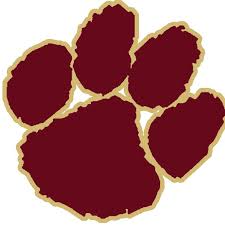 Monday, October 10, 2022 6:00 PM CentralAdministration Office 
101 N. Euclid Ave.
Cashion, OK 73016  Steve Andrews:   Absent   Jessica Ballard:   Present   Chris Carroll:   Present   Chris Gibson:   Absent   Ryan Suntken:   Present   Steve Andrews:   Absent   Jessica Ballard:   Yea   Chris Carroll:   Yea   Chris Gibson:   Absent   Ryan Suntken:   Yea   Steve Andrews:   Absent   Jessica Ballard:   Yea   Chris Carroll:   Yea   Chris Gibson:   Absent   Ryan Suntken:   Yea   Steve Andrews:   Present   Steve Andrews:   Yea   Jessica Ballard:   Yea   Chris Carroll:   Yea   Chris Gibson:   Absent   Ryan Suntken:   Yea   Steve Andrews:   Yea   Jessica Ballard:   Yea   Chris Carroll:   Yea   Chris Gibson:   Absent   Ryan Suntken:   Yea   Steve Andrews:   Yea   Jessica Ballard:   Yea   Chris Carroll:   Yea   Chris Gibson:   Absent   Ryan Suntken:   Yea   Steve Andrews:   Yea   Jessica Ballard:   Yea   Chris Carroll:   Yea   Chris Gibson:   Absent   Ryan Suntken:   Yea   Steve Andrews:   Yea   Jessica Ballard:   Yea   Chris Carroll:   Yea   Chris Gibson:   Absent   Ryan Suntken:   Yea   Steve Andrews:   Yea   Jessica Ballard:   Yea   Chris Carroll:   Yea   Chris Gibson:   Absent   Ryan Suntken:   Yea   Steve Andrews:   Yea   Jessica Ballard:   Yea   Chris Carroll:   Yea   Chris Gibson:   Absent   Ryan Suntken:   Abstain (With Conflict)   Steve Andrews:   Yea   Jessica Ballard:   Yea   Chris Carroll:   Yea   Chris Gibson:   Absent   Ryan Suntken:   Yea   Steve Andrews:   Yea   Jessica Ballard:   Yea   Chris Carroll:   Yea   Chris Gibson:   Absent   Ryan Suntken:   Yea   Steve Andrews:   Yea   Jessica Ballard:   Yea   Chris Carroll:   Yea   Chris Gibson:   Absent   Ryan Suntken:   Yea   Steve Andrews:   Yea   Jessica Ballard:   Yea   Chris Carroll:   Yea   Chris Gibson:   Absent   Ryan Suntken:   Yea   Steve Andrews:   Yea   Jessica Ballard:   Yea   Chris Carroll:   Yea   Chris Gibson:   Absent   Ryan Suntken:   Yea   Steve Andrews:   Yea   Jessica Ballard:   Yea   Chris Carroll:   Yea   Chris Gibson:   Absent   Ryan Suntken:   Yea   